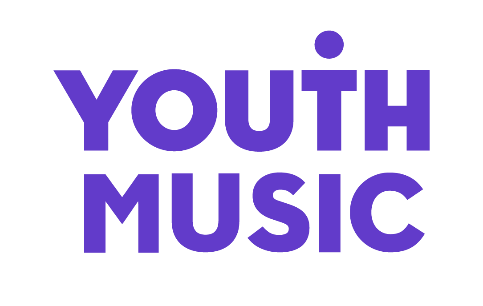 Applicant Details FormAs part of our commitment to a fair and open recruitment process Youth Music 
anonymises all applications we receive before shortlisting candidates for interview.The information you provide in the Applicant Details form below provides us with practical information we need as part of this recruitment process but will not be shown to the shortlisting panel.Your contact detailsPosition applied for: ……………………………………………..Education and qualificationsNotice periodPlease let us know when you would be available to start the role:  Immediately				 One Month Two Months                                           	 Other (please specify below)                                         ………………………………………………………………………………………………………….ReferencesPlease provide the name and contact details of two persons, including your existing or last employer, to whom reference may be made in support of your application concerning your professional ability and performance at work. Please also state the capacity in which each referee is known to you.  References will only be taken up if a conditional offer of employment is offered and accepted.The Interview Process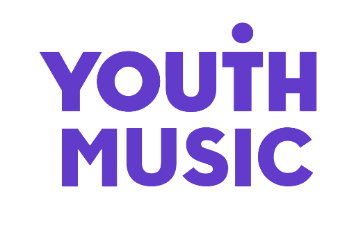 THE NATIONAL FOUNDATION FOR YOUTH MUSIC 
STUDIO LG01, THE PRINT ROOMS164-180 UNION STREET, LONDON, SE1 0LH
REGISTERED CHARITY NUMBER: 1075032 
LIMITED COMPANY NUMBER: 03750674Forenames:Surname:Title:(optional)Pronouns: (optional)
Address:Postcode:E-mail:Telephone:Date fromDate toName of educational institutionQualifications obtained, special attainments, examinations pending (give date when results expected)Name of first referee:Position and organisation:Email address:Telephone number:In what capacity do they know you:Name of second referee:Position and organisation:Email address:Telephone number:In what capacity do they know you:Do you consider yourself to be Disabled? Yes  No We ask this question because candidates who are Disabled and meet the minimum criteria for the post will be offered a guaranteed interview.Do you have any access requirements? Yes  No Please let us know if you have access requirements you wish us to be aware of to ensure that the interview process is fully accessible. You can provide details of the adjustment below or make contact with constance.dingri@youthmusic.org.uk to discuss this in confidence. 